29.12.2020                                      г. Зеленогорск                                           № 185-пО внесении изменений в муниципальнуюпрограмму «Развитие физической культурыи спорта в городе Зеленогорске», утвержденную постановлением Администрации ЗАТО г. Зеленогорскаот 12.11.2015 № 284-п В связи с уточнением объема бюджетных ассигнований, предусмотренных на финансирование муниципальной программы «Развитие физической культуры и спорта в городе Зеленогорске», утвержденной постановлением Администрации ЗАТО г. Зеленогорска от 12.11.2015 № 284-п, на основании Порядка формирования и реализации муниципальных программ, утвержденного     постановлением   Администрации  ЗАТО г. Зеленогорска от 06.11.2015 № 275-п, руководствуясь Уставом города Зеленогорска,ПОСТАНОВЛЯЮ:Внести в муниципальную программу «Развитие физической культуры и спорта в городе Зеленогорске», утвержденную  постановлением Администрации ЗАТО г. Зеленогорска от 12.11.2015 № 284-п,  следующие изменения:В Паспорте муниципальной программы:Строку 4 изложить в следующей редакции:  «».Строку 10 изложить в следующей редакции:«».Приложение № 2 изложить в редакции согласно приложению № 1 к настоящему постановлению.Приложение № 3 изложить в редакции согласно приложению № 2 к настоящему постановлению.В приложении № 5 (подпрограмма «Развитие массовой физической культуры и спорта»):В Паспорте подпрограммы 1 муниципальной программы строку 8 изложить в следующей редакции:«».Приложение изложить в редакции согласно приложению № 3 к настоящему постановлению.1.5. 	В приложении № 6 (подпрограмма «Развитие адаптивной физической культуры и спорта»):1.5.1.	В Паспорте подпрограммы 2 муниципальной программы строку 8 изложить в следующей редакции:«                                                                                                                          ».1.5.2. Приложение изложить в редакции согласно приложению № 4 к настоящему постановлению.       В приложении № 7 (подпрограмма «Развитие цельной системы спортивной подготовки»):В Паспорте подпрограммы 3 муниципальной программы строку 8  изложить в следующей редакции:«                                                                                                                               ».Приложение изложить в редакции согласно приложению № 5 к настоящему постановлению.  В приложении № 8 (подпрограмма «Обеспечение реализации муниципальной программы и прочие мероприятия»):В Паспорте подпрограммы 4 муниципальной программы строку 8  изложить в следующей редакции:«                                                                                                                               ».Приложение изложить в редакции согласно приложению № 6 к настоящему постановлению.2. Настоящее постановление вступает в силу в день, следующий за днем его опубликования в газете «Панорама», и применяется к правоотношениям, возникшим до 31.12.2020.Глава ЗАТО г. Зеленогорска                                                            М.В. СперанскийИнформация о распределении планируемых объемов финансирования по подпрограммам,  отдельным мероприятиям муниципальной программы «Развитие физической культуры и спорта в городе Зеленогорске»Приложение № 3к муниципальной программе «Развитие физической культуры и спорта в городеЗеленогорске»Информация о распределении планируемых объемов финансирования муниципальной программы«Развитие физической культуры и спорта в городе Зеленогорске»по источникам финансированияПриложение к подпрограмме  «Развитие массовойфизической культуры и спорта»Перечень мероприятий подпрограммы «Развитие массовой физической культуры и спорта» с указанием объемов средств на их реализацию и ожидаемых результатовПриложение к подпрограмме  «Развитие адаптивнойфизической культуры и спорта»Перечень мероприятий подпрограммы «Развитие адаптивной физической культуры и спорта»  с указанием объемов средств на их реализацию и ожидаемых результатовПриложение к подпрограмме  «Развитие цельной системы спортивной подготовки»Перечень мероприятий подпрограммы «Развитие цельной системы спортивной подготовки» с указанием объемов средств на их реализацию и ожидаемых результатовПриложение к подпрограмме «Обеспечение реализации муниципальной программы и прочие мероприятия»Перечень мероприятий подпрограммы «Обеспечение реализации муниципальной программы ипрочие мероприятия» с указанием объемов средств на их реализацию и ожидаемых результатов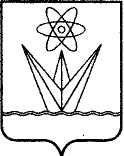 АДМИНИСТРАЦИЯЗАКРЫТОГО АДМИНИСТРАТИВНО – ТЕРРИТОРИАЛЬНОГО ОБРАЗОВАНИЯ  ГОРОДА  ЗЕЛЕНОГОРСКА КРАСНОЯРСКОГО КРАЯП О С Т А Н О В Л Е Н И Е4.Соисполнители муниципальной программыОтдел городского хозяйства Администрации ЗАТО г. Зеленогорска (далее - ОГХ)10.Ресурсное обеспечение муниципальной программыОбщий объем бюджетных ассигнований на реализацию муниципальной программы составляет 728 419,98017  тыс. рублей, в том числе по годам:в 2020 году - 244 740,98017  тыс. рублей;в 2021 году - 241 839,50  тыс. рублей;в 2022 году - 241 839,50  тыс. рублей, из них:за счет средств местного бюджета - 717 288,78017  тыс. рублей, в том числе по годам:в 2020 году - 233 609,78017 тыс. рублей;в 2021 году - 241 839,50  тыс. рублей;в 2022 году - 241 839,50  тыс. рублей;за счет средств краевого бюджета - 11 131,20 тыс. рублей, в том числе по годам:в 2020 году - 11 131,20 тыс. рублей;в 2021 году - 0,00 тыс. рублей;в 2022 году - 0,00 тыс. рублей.8.Объемы и источники финансирования подпрограммыОбъем бюджетных ассигнований на реализацию мероприятий подпрограммы составляет 134 064,68927 тыс. рублей, в том числе по годам:в 2020 году - 45 392,08927 тыс. рублей;в 2021 году - 44 336,30 тыс. рублей;в 2022 году - 44 336,30 тыс. рублей, из них:за счет средств местного бюджета - 132 331,08927 тыс. рублей, в том числе по годам:в 2020 году - 43 658,489270 тыс. рублей;в 2021 году - 44 336,30 тыс. рублей;в 2022 году - 44 336,30 тыс. рублей;за счет средств краевого бюджета -  1 733,60 тыс. рублей, в том числе по годам:в 2020 году - 1 733,60 тыс. рублей;в 2021 году - 0,00 тыс. рублей;в 2022 году - 0,00 тыс. рублей.8.Объемы и источники финансирования подпрограммы Объем бюджетных ассигнований на реализацию мероприятий подпрограммы составляет 1 669,731 тыс. рублей, в том числе по годам: в 2020 году - 649,331 тыс. рублей;в 2021 году - 510,20 тыс. рублей;в 2022 году - 510,20 тыс. рублей, из них:за счет средств местного бюджета - 1 399,431 тыс. рублей, в том числе по годам:в 2020 году - 379,031 тыс. рублей;в 2021 году - 510,20 тыс. рублей;в 2022 году - 510,20 тыс. рублей;за счет средств краевого бюджета - 270,30 тыс. рублей, в том числе по годам:в 2020 году - 270,30 тыс. рублей;в 2021 году - 0,00 тыс. рублей;в 2022 году - 0,00 тыс. рублей. 8.Объемы и источники финансирования подпрограммы 	Объем бюджетных ассигнований на реализацию мероприятий подпрограммы составляет 571 842,5599 тыс. рублей, в том числе по годам:в 2020 году - 191 502,9599 тыс. рублей;в 2021 году - 190 169,80 тыс. рублей;в 2022 году - 190 169,80 тыс. рублей, из них:за счет средств местного бюджета - 563 088,6599 тыс. рублей, в том числе по годам:в 2020 году - 182 749,0599 тыс. рублей;в 2021 году - 190 169,80 тыс. рублей;в 2022 году - 190 169,80 тыс. рублей;за счет средств краевого бюджета -  8 753,90 тыс. рублей, в том числе по годам:в 2020 году - 8 753,90 тыс. рублей;в 2021 году - 0,00 тыс. рублей;в 2022 году - 0,00 тыс. рублей.8.Объемы и источники финансирования подпрограммы 	Объем бюджетных ассигнований на реализацию мероприятий подпрограммы за счет местного бюджета составляет 20 843,00 тыс. рублей, в том числе по годам: в 2020 году - 7 196,60 тыс. рублей; в 2021 году - 6 823,20 тыс. рублей;в 2022 году - 6 823,20 тыс. рублей, из них:за счет средств местного бюджета - 20 469,60 тыс. рублей, в том числе по годам:в 2020 году - 6 823,20 тыс. рублей;в 2021 году - 6 823,20 тыс. рублей;в 2022 году - 6 823,20 тыс. рублей;за счет средств краевого бюджета - 373,40 тыс. рублей, в том числе по годам:в 2020 году - 373,40 тыс. рублей;в 2021 году - 0,00 тыс. рублей;в 2022 году - 0,00 тыс. рублей.Приложение № 1 к постановлению              Администрации ЗАТО г. Зеленогорскаот  29.12.2020   № 185-пПриложение № 2 к муниципальной программе «Развитие физической культуры и спорта в городе Зеленогорске»№ п/пСтатус (муниципальная программа, подпрограмма, отдельное мероприятие программы)Наименование  программы, подпрограммы,отдельного мероприятия программыНаименование главного распорядителя средств местного бюджета(ГРБС)Код бюджетной классификацииКод бюджетной классификацииКод бюджетной классификацииКод бюджетной классификацииПланируемые объемы финансирования (тыс. руб.)Планируемые объемы финансирования (тыс. руб.)Планируемые объемы финансирования (тыс. руб.)Планируемые объемы финансирования (тыс. руб.)№ п/пСтатус (муниципальная программа, подпрограмма, отдельное мероприятие программы)Наименование  программы, подпрограммы,отдельного мероприятия программыНаименование главного распорядителя средств местного бюджета(ГРБС)ГРБСРз   ПрЦСРВР2020 год2021 год2022 годИтого за 2020-2022 годы1Муниципальная программаРазвитие физической культуры и спорта в городе Зеленогорскевсего расходные обязательства по программе, в том числе:ХХXХ244 740,98017241 839,50241 839,50728 419,980171Муниципальная программаРазвитие физической культуры и спорта в городе ЗеленогорскеМКУ «КФиС»019ХХХ244 542,456241 839,50241 839,50728 221,4561Муниципальная программаРазвитие физической культуры и спорта в городе ЗеленогорскеОГХ013ХХХ198,524170,000,00198,524171.1.Подпрограмма 1 Развитие массовой физической культуры и спортавсего расходные обязательства по подпрограмме, в том числе:ХХХХ45 392,0892744 336,3044 336,30134 064,689271.1.Подпрограмма 1 Развитие массовой физической культуры и спортаМКУ «КФиС»01911 02ХХ45 392,0892744 336,3044 336,30134 064,689271.2.Подпрограмма 2Развитие адаптивной физической культуры и спортавсего расходные обязательства по подпрограмме, в том числе:01911 02ХХ649,331510,20510,201 669,7311.2.Подпрограмма 2Развитие адаптивной физической культуры и спортаМКУ «КФиС»01911 02ХХ649,331510,20510,201 669,7311.3.Подпрограмма 3Развитие цельной системы спортивной подготовкивсего расходные обязательства по подпрограмме, в том числе:ХХХХ191 502,9599190 169,80190 169,80571 842,55991.3.Подпрограмма 3Развитие цельной системы спортивной подготовкиМКУ «КФиС»01911 01ХХ184 862,477181 157,10181 157,10547 176,6771.3.Подпрограмма 3Развитие цельной системы спортивной подготовкиМКУ «КФиС»01911 02ХХ6 441,958739 012,709 012,7024 467,358731.3.Подпрограмма 3Развитие цельной системы спортивной подготовкиОГХ01311 01ХХ198,524170,000,00198,524171.4.Подпрограмма 4Обеспечение реализации муниципальной программы и прочие мероприятия всего расходные обязательства по подпрограмме, в том числе:ХХХХ7 196,606 823,206 823,2020 843,001.4.Подпрограмма 4Обеспечение реализации муниципальной программы и прочие мероприятия МКУ «КФиС»01911 05ХХ7 196,606 823,206 823,2020 843,00Приложение № 2 к постановлению              Администрации ЗАТО г. Зеленогорскаот  29.12.2020   № 185-п№ п/пСтатус(программа, подпрограмма,отдельные мероприятия программы)Наименование муниципальной программы, подпрограммы программы, отдельного мероприятия программыИсточник финансированияПланируемые объемы финансирования (тыс. руб.)Планируемые объемы финансирования (тыс. руб.)Планируемые объемы финансирования (тыс. руб.)Планируемые объемы финансирования (тыс. руб.)№ п/пСтатус(программа, подпрограмма,отдельные мероприятия программы)Наименование муниципальной программы, подпрограммы программы, отдельного мероприятия программыИсточник финансирования2020 год2021 год2022 годИтого за2020-2022 годы1.Муниципальная  программаРазвитие физической культуры и спорта в городе ЗеленогорскеВсего244 740,98017241 839,50241 839,50728 419,980171.Муниципальная  программаРазвитие физической культуры и спорта в городе Зеленогорскев том числе:1.Муниципальная  программаРазвитие физической культуры и спорта в городе Зеленогорскефедеральный бюджет1.Муниципальная  программаРазвитие физической культуры и спорта в городе Зеленогорскекраевой бюджет11 131,200,000,0011 131,201.Муниципальная  программаРазвитие физической культуры и спорта в городе Зеленогорскеместный бюджет233 609,78017241 839,50241 839,50717 288,780171.Муниципальная  программаРазвитие физической культуры и спорта в городе Зеленогорскевнебюджетные  источники1.1.Подпрограмма 1Развитие массовой физической культуры и спортаВсего45 392,0892744 336,3044 336,30134 064,689271.1.Подпрограмма 1Развитие массовой физической культуры и спортав том числе:1.1.Подпрограмма 1Развитие массовой физической культуры и спортафедеральный бюджет1.1.Подпрограмма 1Развитие массовой физической культуры и спортакраевой бюджет1 733,600,000,001 733,601.1.Подпрограмма 1Развитие массовой физической культуры и спортаместный бюджет43 658,48927044 336,3044 336,30132 331,089271.1.Подпрограмма 1Развитие массовой физической культуры и спортавнебюджетные  источники1.2.Подпрограмма 2Развитие адаптивной физической культуры и спортаВсего649,331510,20510,201 669,7311.2.Подпрограмма 2Развитие адаптивной физической культуры и спортав том числе:1.2.Подпрограмма 2Развитие адаптивной физической культуры и спортафедеральный бюджет1.2.Подпрограмма 2Развитие адаптивной физической культуры и спортакраевой бюджет270,300,000,00270,301.2.Подпрограмма 2Развитие адаптивной физической культуры и спортаместный бюджет379,031510,20510,201 399,4311.2.Подпрограмма 2Развитие адаптивной физической культуры и спортавнебюджетные  источники1.3.Подпрограмма 3Развитие цельной системы спортивной подготовкиВсего191 502,9599190 169,80190 169,80571 842,55991.3.Подпрограмма 3Развитие цельной системы спортивной подготовкив том числе:1.3.Подпрограмма 3Развитие цельной системы спортивной подготовкифедеральный бюджет1.3.Подпрограмма 3Развитие цельной системы спортивной подготовкикраевой бюджет8 753,900,000,008 753,901.3.Подпрограмма 3Развитие цельной системы спортивной подготовкиместный бюджет182 749,05990190 169,80190 169,80563 088,65991.3.Подпрограмма 3Развитие цельной системы спортивной подготовкивнебюджетные  источники1.4.Подпрограмма 4Обеспечение реализации муниципальной программы и прочие мероприятия Всего7 196,606 823,206 823,2020 843,001.4.Подпрограмма 4Обеспечение реализации муниципальной программы и прочие мероприятия в том числе:1.4.Подпрограмма 4Обеспечение реализации муниципальной программы и прочие мероприятия федеральный бюджет1.4.Подпрограмма 4Обеспечение реализации муниципальной программы и прочие мероприятия краевой бюджет373,400,000,00373,401.4.Подпрограмма 4Обеспечение реализации муниципальной программы и прочие мероприятия местный бюджет6 823,206 823,206 823,2020 469,601.4.Подпрограмма 4Обеспечение реализации муниципальной программы и прочие мероприятия внебюджетные  источникиПриложение № 3 к постановлению           Администрации ЗАТО г. Зеленогорскаот  29.12.2020   № 185-п№ п/пНаименование цели, задач, мероприятий подпрограммыНаименование ГРБСКод бюджетной классификацииКод бюджетной классификацииКод бюджетной классификацииРасходы (тыс. руб.)Расходы (тыс. руб.)Расходы (тыс. руб.)Расходы (тыс. руб.)Расходы (тыс. руб.)Ожидаемый результат от реализации подпрограммного мероприятия (в натуральном выражении)№ п/пНаименование цели, задач, мероприятий подпрограммыНаименование ГРБСГРБСРзПрЦСРВР2020 год2021 год2022 годИтого на период 2020-2022 годыОжидаемый результат от реализации подпрограммного мероприятия (в натуральном выражении)1.Цель подпрограммы: Обеспечение развития массовой физической культуры и спорта на территории города Цель подпрограммы: Обеспечение развития массовой физической культуры и спорта на территории города Цель подпрограммы: Обеспечение развития массовой физической культуры и спорта на территории города Цель подпрограммы: Обеспечение развития массовой физической культуры и спорта на территории города Цель подпрограммы: Обеспечение развития массовой физической культуры и спорта на территории города Цель подпрограммы: Обеспечение развития массовой физической культуры и спорта на территории города Цель подпрограммы: Обеспечение развития массовой физической культуры и спорта на территории города Цель подпрограммы: Обеспечение развития массовой физической культуры и спорта на территории города Цель подпрограммы: Обеспечение развития массовой физической культуры и спорта на территории города Цель подпрограммы: Обеспечение развития массовой физической культуры и спорта на территории города Цель подпрограммы: Обеспечение развития массовой физической культуры и спорта на территории города 1.1.Задача 1: Обеспечение функционирования муниципальных спортивных сооружений и организация физкультурно-оздоровительной работы на нихЗадача 1: Обеспечение функционирования муниципальных спортивных сооружений и организация физкультурно-оздоровительной работы на нихЗадача 1: Обеспечение функционирования муниципальных спортивных сооружений и организация физкультурно-оздоровительной работы на нихЗадача 1: Обеспечение функционирования муниципальных спортивных сооружений и организация физкультурно-оздоровительной работы на нихЗадача 1: Обеспечение функционирования муниципальных спортивных сооружений и организация физкультурно-оздоровительной работы на нихЗадача 1: Обеспечение функционирования муниципальных спортивных сооружений и организация физкультурно-оздоровительной работы на нихЗадача 1: Обеспечение функционирования муниципальных спортивных сооружений и организация физкультурно-оздоровительной работы на нихЗадача 1: Обеспечение функционирования муниципальных спортивных сооружений и организация физкультурно-оздоровительной работы на нихЗадача 1: Обеспечение функционирования муниципальных спортивных сооружений и организация физкультурно-оздоровительной работы на нихЗадача 1: Обеспечение функционирования муниципальных спортивных сооружений и организация физкультурно-оздоровительной работы на нихЗадача 1: Обеспечение функционирования муниципальных спортивных сооружений и организация физкультурно-оздоровительной работы на них1.1.1.Мероприятие 1:                                                                           Обеспечение деятельности  МБУ «Спортивный комплекс»МКУ «КФиС»01911 0202 1 008061061141 521,3040 716,6040 716,60122 954,50    Увеличение количества жителей г. Зеленогорска, занимающихся физической культурой и спортом по месту работы, в общей численности населения, занятого в экономике, до 14 500 человек в 2022 году.   Увеличение количества учащихся, студентов и молодежи (в возрасте от 6 до 29 лет), систематически занимающихся физической культурой и спортом, в общей численности учащихся, студентов и молодежи (в возрасте от 6 до 29 лет) до 9 538 человек в 2022 году.
   Увеличение количества участников официальных физкультурных мероприятий и спортивных мероприятий, проводимых на территории города согласно календарному плану официальныхфизкультурных мероприятий и спортивных мероприятий города, до 23 533 чел./участников в 2022 году.   Сохранение единовременной пропускной способности спортивных сооружений на уровне не менее 4 438 человек.1.1.2.Мероприятие 2:                                                                           Проведение текущих ремонтов зданий и сооружений  МБУ «Спортивный комплекс»МКУ «КФиС»01911 0202 1 0080620612171,316937,30937,302 045,916    Увеличение количества жителей г. Зеленогорска, занимающихся физической культурой и спортом по месту работы, в общей численности населения, занятого в экономике, до 14 500 человек в 2022 году.   Увеличение количества учащихся, студентов и молодежи (в возрасте от 6 до 29 лет), систематически занимающихся физической культурой и спортом, в общей численности учащихся, студентов и молодежи (в возрасте от 6 до 29 лет) до 9 538 человек в 2022 году.
   Увеличение количества участников официальных физкультурных мероприятий и спортивных мероприятий, проводимых на территории города согласно календарному плану официальныхфизкультурных мероприятий и спортивных мероприятий города, до 23 533 чел./участников в 2022 году.   Сохранение единовременной пропускной способности спортивных сооружений на уровне не менее 4 438 человек.1.1.3.Мероприятие 3:  Субсидии бюджетам муниципальных образований Красноярского края на частичное финансирование (возмещение) расходов на региональные выплаты и выплаты, обеспечивающие уровень заработной платы работников бюджетной сферы не ниже размера минимальной заработной платы (минимального размера оплаты труда)МКУ «КФиС»01911 0202 1 0010490612896,300,000,00896,30    Увеличение количества жителей г. Зеленогорска, занимающихся физической культурой и спортом по месту работы, в общей численности населения, занятого в экономике, до 14 500 человек в 2022 году.   Увеличение количества учащихся, студентов и молодежи (в возрасте от 6 до 29 лет), систематически занимающихся физической культурой и спортом, в общей численности учащихся, студентов и молодежи (в возрасте от 6 до 29 лет) до 9 538 человек в 2022 году.
   Увеличение количества участников официальных физкультурных мероприятий и спортивных мероприятий, проводимых на территории города согласно календарному плану официальныхфизкультурных мероприятий и спортивных мероприятий города, до 23 533 чел./участников в 2022 году.   Сохранение единовременной пропускной способности спортивных сооружений на уровне не менее 4 438 человек.1.1.4.Мероприятие 4:  Субсидии бюджетам муниципальных районов и городских округов Красноярского края на поддержку физкультурно-спортивных клубов по месту жительстваМКУ «КФиС»01911 0202 1 007418061220,100,000,0020,10    Увеличение количества жителей г. Зеленогорска, занимающихся физической культурой и спортом по месту работы, в общей численности населения, занятого в экономике, до 14 500 человек в 2022 году.   Увеличение количества учащихся, студентов и молодежи (в возрасте от 6 до 29 лет), систематически занимающихся физической культурой и спортом, в общей численности учащихся, студентов и молодежи (в возрасте от 6 до 29 лет) до 9 538 человек в 2022 году.
   Увеличение количества участников официальных физкультурных мероприятий и спортивных мероприятий, проводимых на территории города согласно календарному плану официальныхфизкультурных мероприятий и спортивных мероприятий города, до 23 533 чел./участников в 2022 году.   Сохранение единовременной пропускной способности спортивных сооружений на уровне не менее 4 438 человек.1.1.5.Мероприятие 5: Софинансирование за счет средств местного бюджета расходов на поддержку физкультурно-спортивных клубов по месту жительства МКУ «КФиС»01911 0202 1 00S4180612474,260,000,00474,26    Увеличение количества жителей г. Зеленогорска, занимающихся физической культурой и спортом по месту работы, в общей численности населения, занятого в экономике, до 14 500 человек в 2022 году.   Увеличение количества учащихся, студентов и молодежи (в возрасте от 6 до 29 лет), систематически занимающихся физической культурой и спортом, в общей численности учащихся, студентов и молодежи (в возрасте от 6 до 29 лет) до 9 538 человек в 2022 году.
   Увеличение количества участников официальных физкультурных мероприятий и спортивных мероприятий, проводимых на территории города согласно календарному плану официальныхфизкультурных мероприятий и спортивных мероприятий города, до 23 533 чел./участников в 2022 году.   Сохранение единовременной пропускной способности спортивных сооружений на уровне не менее 4 438 человек.1.1.6.Мероприятие 6: Обустройство методического кабинета для специалистов МБУ «Спортивный комплекс»МКУ «КФиС»01911 0202 1 0080630612119,000,000,00119,00    Увеличение количества жителей г. Зеленогорска, занимающихся физической культурой и спортом по месту работы, в общей численности населения, занятого в экономике, до 14 500 человек в 2022 году.   Увеличение количества учащихся, студентов и молодежи (в возрасте от 6 до 29 лет), систематически занимающихся физической культурой и спортом, в общей численности учащихся, студентов и молодежи (в возрасте от 6 до 29 лет) до 9 538 человек в 2022 году.
   Увеличение количества участников официальных физкультурных мероприятий и спортивных мероприятий, проводимых на территории города согласно календарному плану официальныхфизкультурных мероприятий и спортивных мероприятий города, до 23 533 чел./участников в 2022 году.   Сохранение единовременной пропускной способности спортивных сооружений на уровне не менее 4 438 человек.1.1.7.Мероприятие 7: Приобретение спортивного оборудования и инвентаря для обеспечения деятельности центра тестирования МБУ «Спортивный комплекс» по выполнению нормативов испытаний (тестов) Всероссийского физкультурно-спортивного комплекса "Готов к труду и обороне" (ГТО)МКУ «КФиС»01911 0202 1 0080650612132,400,000,00132,40    Увеличение количества жителей г. Зеленогорска, занимающихся физической культурой и спортом по месту работы, в общей численности населения, занятого в экономике, до 14 500 человек в 2022 году.   Увеличение количества учащихся, студентов и молодежи (в возрасте от 6 до 29 лет), систематически занимающихся физической культурой и спортом, в общей численности учащихся, студентов и молодежи (в возрасте от 6 до 29 лет) до 9 538 человек в 2022 году.
   Увеличение количества участников официальных физкультурных мероприятий и спортивных мероприятий, проводимых на территории города согласно календарному плану официальныхфизкультурных мероприятий и спортивных мероприятий города, до 23 533 чел./участников в 2022 году.   Сохранение единовременной пропускной способности спортивных сооружений на уровне не менее 4 438 человек.Итого по задаче 1Итого по задаче 143 334,67641 653,9041 653,90126 642,476    Увеличение количества жителей г. Зеленогорска, занимающихся физической культурой и спортом по месту работы, в общей численности населения, занятого в экономике, до 14 500 человек в 2022 году.   Увеличение количества учащихся, студентов и молодежи (в возрасте от 6 до 29 лет), систематически занимающихся физической культурой и спортом, в общей численности учащихся, студентов и молодежи (в возрасте от 6 до 29 лет) до 9 538 человек в 2022 году.
   Увеличение количества участников официальных физкультурных мероприятий и спортивных мероприятий, проводимых на территории города согласно календарному плану официальныхфизкультурных мероприятий и спортивных мероприятий города, до 23 533 чел./участников в 2022 году.   Сохранение единовременной пропускной способности спортивных сооружений на уровне не менее 4 438 человек.1.2.Задача 2: Обеспечение условий для проведения в городе физкультурных и спортивных мероприятийЗадача 2: Обеспечение условий для проведения в городе физкультурных и спортивных мероприятийЗадача 2: Обеспечение условий для проведения в городе физкультурных и спортивных мероприятийЗадача 2: Обеспечение условий для проведения в городе физкультурных и спортивных мероприятийЗадача 2: Обеспечение условий для проведения в городе физкультурных и спортивных мероприятийЗадача 2: Обеспечение условий для проведения в городе физкультурных и спортивных мероприятийЗадача 2: Обеспечение условий для проведения в городе физкультурных и спортивных мероприятийЗадача 2: Обеспечение условий для проведения в городе физкультурных и спортивных мероприятийЗадача 2: Обеспечение условий для проведения в городе физкультурных и спортивных мероприятийЗадача 2: Обеспечение условий для проведения в городе физкультурных и спортивных мероприятий    Увеличение количества жителей г. Зеленогорска, занимающихся физической культурой и спортом по месту работы, в общей численности населения, занятого в экономике, до 14 500 человек в 2022 году.   Увеличение количества учащихся, студентов и молодежи (в возрасте от 6 до 29 лет), систематически занимающихся физической культурой и спортом, в общей численности учащихся, студентов и молодежи (в возрасте от 6 до 29 лет) до 9 538 человек в 2022 году.
   Увеличение количества участников официальных физкультурных мероприятий и спортивных мероприятий, проводимых на территории города согласно календарному плану официальныхфизкультурных мероприятий и спортивных мероприятий города, до 23 533 чел./участников в 2022 году.   Сохранение единовременной пропускной способности спортивных сооружений на уровне не менее 4 438 человек.1.2.1.Мероприятие 1: Проведение официальных физкультурных и спортивных мероприятийМКУ «КФиС»01911 0202 1 00874106122 057,413272 682,402 682,407 422,21327    Увеличение количества жителей г. Зеленогорска, занимающихся физической культурой и спортом по месту работы, в общей численности населения, занятого в экономике, до 14 500 человек в 2022 году.   Увеличение количества учащихся, студентов и молодежи (в возрасте от 6 до 29 лет), систематически занимающихся физической культурой и спортом, в общей численности учащихся, студентов и молодежи (в возрасте от 6 до 29 лет) до 9 538 человек в 2022 году.
   Увеличение количества участников официальных физкультурных мероприятий и спортивных мероприятий, проводимых на территории города согласно календарному плану официальныхфизкультурных мероприятий и спортивных мероприятий города, до 23 533 чел./участников в 2022 году.   Сохранение единовременной пропускной способности спортивных сооружений на уровне не менее 4 438 человек.Итого по задаче 2Итого по задаче 22 057,413272 682,402 682,407 422,21327    Увеличение количества жителей г. Зеленогорска, занимающихся физической культурой и спортом по месту работы, в общей численности населения, занятого в экономике, до 14 500 человек в 2022 году.   Увеличение количества учащихся, студентов и молодежи (в возрасте от 6 до 29 лет), систематически занимающихся физической культурой и спортом, в общей численности учащихся, студентов и молодежи (в возрасте от 6 до 29 лет) до 9 538 человек в 2022 году.
   Увеличение количества участников официальных физкультурных мероприятий и спортивных мероприятий, проводимых на территории города согласно календарному плану официальныхфизкультурных мероприятий и спортивных мероприятий города, до 23 533 чел./участников в 2022 году.   Сохранение единовременной пропускной способности спортивных сооружений на уровне не менее 4 438 человек.2В том числе:    Увеличение количества жителей г. Зеленогорска, занимающихся физической культурой и спортом по месту работы, в общей численности населения, занятого в экономике, до 14 500 человек в 2022 году.   Увеличение количества учащихся, студентов и молодежи (в возрасте от 6 до 29 лет), систематически занимающихся физической культурой и спортом, в общей численности учащихся, студентов и молодежи (в возрасте от 6 до 29 лет) до 9 538 человек в 2022 году.
   Увеличение количества участников официальных физкультурных мероприятий и спортивных мероприятий, проводимых на территории города согласно календарному плану официальныхфизкультурных мероприятий и спортивных мероприятий города, до 23 533 чел./участников в 2022 году.   Сохранение единовременной пропускной способности спортивных сооружений на уровне не менее 4 438 человек.2.1.МКУ «КФиС»45 392,0892744 336,3044 336,30134 064,68927    Увеличение количества жителей г. Зеленогорска, занимающихся физической культурой и спортом по месту работы, в общей численности населения, занятого в экономике, до 14 500 человек в 2022 году.   Увеличение количества учащихся, студентов и молодежи (в возрасте от 6 до 29 лет), систематически занимающихся физической культурой и спортом, в общей численности учащихся, студентов и молодежи (в возрасте от 6 до 29 лет) до 9 538 человек в 2022 году.
   Увеличение количества участников официальных физкультурных мероприятий и спортивных мероприятий, проводимых на территории города согласно календарному плану официальныхфизкультурных мероприятий и спортивных мероприятий города, до 23 533 чел./участников в 2022 году.   Сохранение единовременной пропускной способности спортивных сооружений на уровне не менее 4 438 человек.Приложение № 4 к постановлению              Администрации ЗАТО г. Зеленогорскаот  29.12.2020   № 185-п№ п/пНаименование цели, задач, мероприятий подпрограммыНаименованиеГРБСКод бюджетной классификацииКод бюджетной классификацииКод бюджетной классификацииКод бюджетной классификацииРасходы(тыс. руб.)Расходы(тыс. руб.)Расходы(тыс. руб.)Расходы(тыс. руб.)Ожидаемый результат от реализации подпрограммного мероприятия (в натуральном выражении)№ п/пНаименование цели, задач, мероприятий подпрограммыНаименованиеГРБСГРБСРзПрЦСРВР2020год2021год2022годИтого на период с 2020-2022 годаОжидаемый результат от реализации подпрограммного мероприятия (в натуральном выражении)1.Цель подпрограммы: Создание условий для занятий адаптивной физической культурой и спортомЦель подпрограммы: Создание условий для занятий адаптивной физической культурой и спортомЦель подпрограммы: Создание условий для занятий адаптивной физической культурой и спортомЦель подпрограммы: Создание условий для занятий адаптивной физической культурой и спортомЦель подпрограммы: Создание условий для занятий адаптивной физической культурой и спортомЦель подпрограммы: Создание условий для занятий адаптивной физической культурой и спортомЦель подпрограммы: Создание условий для занятий адаптивной физической культурой и спортомЦель подпрограммы: Создание условий для занятий адаптивной физической культурой и спортомЦель подпрограммы: Создание условий для занятий адаптивной физической культурой и спортомЦель подпрограммы: Создание условий для занятий адаптивной физической культурой и спортомЦель подпрограммы: Создание условий для занятий адаптивной физической культурой и спортом1.1.Задача 1: Вовлечение лиц с ограниченными возможностями здоровья и инвалидов в систематические занятия физической культурой и спортомЗадача 1: Вовлечение лиц с ограниченными возможностями здоровья и инвалидов в систематические занятия физической культурой и спортомЗадача 1: Вовлечение лиц с ограниченными возможностями здоровья и инвалидов в систематические занятия физической культурой и спортомЗадача 1: Вовлечение лиц с ограниченными возможностями здоровья и инвалидов в систематические занятия физической культурой и спортомЗадача 1: Вовлечение лиц с ограниченными возможностями здоровья и инвалидов в систематические занятия физической культурой и спортомЗадача 1: Вовлечение лиц с ограниченными возможностями здоровья и инвалидов в систематические занятия физической культурой и спортомЗадача 1: Вовлечение лиц с ограниченными возможностями здоровья и инвалидов в систематические занятия физической культурой и спортомЗадача 1: Вовлечение лиц с ограниченными возможностями здоровья и инвалидов в систематические занятия физической культурой и спортомЗадача 1: Вовлечение лиц с ограниченными возможностями здоровья и инвалидов в систематические занятия физической культурой и спортомЗадача 1: Вовлечение лиц с ограниченными возможностями здоровья и инвалидов в систематические занятия физической культурой и спортомЗадача 1: Вовлечение лиц с ограниченными возможностями здоровья и инвалидов в систематические занятия физической культурой и спортом1.1.1.Мероприятие 1: Проведение мероприятий с участием лиц с ограниченными физическими возможностями здоровья и инвалидов в официальных физкультурных и спортивных мероприятияхМКУ «КФиС»01911 0202 2 008743061276,30210,20210,20496,70  Сохранение количества участников официальных физкультурных мероприятий и спортивных мероприятий среди лиц с ограниченными возможностями здоровья и инвалидов, проводимыхна территории города на уровне не менее 311 чел./участников.  Сохранение  количества участников официальных физкультурных мероприятий и спортивных мероприятий среди лиц с ограниченными возможностями здоровья и инвалидов, проводимых за пределами города на уровне не менее 156 чел./участников.1.1.2.Мероприятие 2:Субсидии бюджетам муниципальных районов и городских округов Красноярского края на приобретение специализированных транспортных средств для перевозки инвалидов, спортивного оборудования, инвентаря, экипировки для занятий физической культурой и спортом лиц с ограниченными возможностями здоровья и инвалидов в муниципальных физкультурно-спортивных организацияхМКУ «КФиС»01911 0202 2 0074360612270,300,000,00270,30  Сохранение количества участников официальных физкультурных мероприятий и спортивных мероприятий среди лиц с ограниченными возможностями здоровья и инвалидов, проводимыхна территории города на уровне не менее 311 чел./участников.  Сохранение  количества участников официальных физкультурных мероприятий и спортивных мероприятий среди лиц с ограниченными возможностями здоровья и инвалидов, проводимых за пределами города на уровне не менее 156 чел./участников.1.1.3.Мероприятие 3:Cофинансирование за счет средств местного бюджета расходов на приобретение специализированных транспортных средств для перевозки инвалидов, спортивного оборудования, инвентаря, экипировки для занятий физической культурой и спортом лиц с ограниченными возможностями здоровья и инвалидов в муниципальных физкультурно-спортивных организацияхМКУ «КФиС»01911 0202 2 00S43606122,7310,000,002,731  Сохранение количества участников официальных физкультурных мероприятий и спортивных мероприятий среди лиц с ограниченными возможностями здоровья и инвалидов, проводимыхна территории города на уровне не менее 311 чел./участников.  Сохранение  количества участников официальных физкультурных мероприятий и спортивных мероприятий среди лиц с ограниченными возможностями здоровья и инвалидов, проводимых за пределами города на уровне не менее 156 чел./участников.Итого по задаче 1Итого по задаче 1349,331210,20210,20769,731  Сохранение количества участников официальных физкультурных мероприятий и спортивных мероприятий среди лиц с ограниченными возможностями здоровья и инвалидов, проводимыхна территории города на уровне не менее 311 чел./участников.  Сохранение  количества участников официальных физкультурных мероприятий и спортивных мероприятий среди лиц с ограниченными возможностями здоровья и инвалидов, проводимых за пределами города на уровне не менее 156 чел./участников.1.2.Задача 2: Материально-техническое оснащение адаптивной физической культуры и спортаЗадача 2: Материально-техническое оснащение адаптивной физической культуры и спортаЗадача 2: Материально-техническое оснащение адаптивной физической культуры и спортаЗадача 2: Материально-техническое оснащение адаптивной физической культуры и спортаЗадача 2: Материально-техническое оснащение адаптивной физической культуры и спортаЗадача 2: Материально-техническое оснащение адаптивной физической культуры и спортаЗадача 2: Материально-техническое оснащение адаптивной физической культуры и спортаЗадача 2: Материально-техническое оснащение адаптивной физической культуры и спортаЗадача 2: Материально-техническое оснащение адаптивной физической культуры и спортаЗадача 2: Материально-техническое оснащение адаптивной физической культуры и спорта  Сохранение количества участников официальных физкультурных мероприятий и спортивных мероприятий среди лиц с ограниченными возможностями здоровья и инвалидов, проводимыхна территории города на уровне не менее 311 чел./участников.  Сохранение  количества участников официальных физкультурных мероприятий и спортивных мероприятий среди лиц с ограниченными возможностями здоровья и инвалидов, проводимых за пределами города на уровне не менее 156 чел./участников.1.2.1.Мероприятие 1:  Приобретение спортивного оборудования, инвентаря и формы для занятий адаптивной физической культурой лиц с ограниченными физическими возможностями здоровья и инвалидовМКУ «КФиС»01911 0202 2 0087440612300,00300,00300,00900,00  Сохранение количества участников официальных физкультурных мероприятий и спортивных мероприятий среди лиц с ограниченными возможностями здоровья и инвалидов, проводимыхна территории города на уровне не менее 311 чел./участников.  Сохранение  количества участников официальных физкультурных мероприятий и спортивных мероприятий среди лиц с ограниченными возможностями здоровья и инвалидов, проводимых за пределами города на уровне не менее 156 чел./участников.Итого по задаче 2Итого по задаче 2300,00300,00300,00900,00  Сохранение количества участников официальных физкультурных мероприятий и спортивных мероприятий среди лиц с ограниченными возможностями здоровья и инвалидов, проводимыхна территории города на уровне не менее 311 чел./участников.  Сохранение  количества участников официальных физкультурных мероприятий и спортивных мероприятий среди лиц с ограниченными возможностями здоровья и инвалидов, проводимых за пределами города на уровне не менее 156 чел./участников.2.В том числе:  Сохранение количества участников официальных физкультурных мероприятий и спортивных мероприятий среди лиц с ограниченными возможностями здоровья и инвалидов, проводимыхна территории города на уровне не менее 311 чел./участников.  Сохранение  количества участников официальных физкультурных мероприятий и спортивных мероприятий среди лиц с ограниченными возможностями здоровья и инвалидов, проводимых за пределами города на уровне не менее 156 чел./участников.2.1.МКУ «КФиС»649,331510,20510,201 669,731  Сохранение количества участников официальных физкультурных мероприятий и спортивных мероприятий среди лиц с ограниченными возможностями здоровья и инвалидов, проводимыхна территории города на уровне не менее 311 чел./участников.  Сохранение  количества участников официальных физкультурных мероприятий и спортивных мероприятий среди лиц с ограниченными возможностями здоровья и инвалидов, проводимых за пределами города на уровне не менее 156 чел./участников.Приложение № 5 к постановлению                                                                                                                                         Администрации ЗАТО г. Зеленогорска                                                                                                  от  29.12.2020   № 185-п№ п/пНаименование цели, задач, мероприятий подпрограммыНаименованиеГРБСКод бюджетной классификацииКод бюджетной классификацииКод бюджетной классификацииКод бюджетной классификацииРасходы (тыс. руб.)Расходы (тыс. руб.)Расходы (тыс. руб.)Расходы (тыс. руб.)Ожидаемый результат от реализации подпрограммного мероприятия (в натуральном выражении)№ п/пНаименование цели, задач, мероприятий подпрограммыНаименованиеГРБСГРБСРзПрЦСРВР2020год2021год2022годИтого на период с 2020-2022 годыОжидаемый результат от реализации подпрограммного мероприятия (в натуральном выражении)1.Цель подпрограммы: Обеспечение преемственности в системе спортивной подготовки спортсменов городаЦель подпрограммы: Обеспечение преемственности в системе спортивной подготовки спортсменов городаЦель подпрограммы: Обеспечение преемственности в системе спортивной подготовки спортсменов городаЦель подпрограммы: Обеспечение преемственности в системе спортивной подготовки спортсменов городаЦель подпрограммы: Обеспечение преемственности в системе спортивной подготовки спортсменов городаЦель подпрограммы: Обеспечение преемственности в системе спортивной подготовки спортсменов городаЦель подпрограммы: Обеспечение преемственности в системе спортивной подготовки спортсменов городаЦель подпрограммы: Обеспечение преемственности в системе спортивной подготовки спортсменов городаЦель подпрограммы: Обеспечение преемственности в системе спортивной подготовки спортсменов городаЦель подпрограммы: Обеспечение преемственности в системе спортивной подготовки спортсменов городаЦель подпрограммы: Обеспечение преемственности в системе спортивной подготовки спортсменов города1.1.Задача 1: Обеспечение доступности занятий  физической культурой и спортом в муниципальных спортивных школахЗадача 1: Обеспечение доступности занятий  физической культурой и спортом в муниципальных спортивных школахЗадача 1: Обеспечение доступности занятий  физической культурой и спортом в муниципальных спортивных школахЗадача 1: Обеспечение доступности занятий  физической культурой и спортом в муниципальных спортивных школахЗадача 1: Обеспечение доступности занятий  физической культурой и спортом в муниципальных спортивных школахЗадача 1: Обеспечение доступности занятий  физической культурой и спортом в муниципальных спортивных школахЗадача 1: Обеспечение доступности занятий  физической культурой и спортом в муниципальных спортивных школахЗадача 1: Обеспечение доступности занятий  физической культурой и спортом в муниципальных спортивных школахЗадача 1: Обеспечение доступности занятий  физической культурой и спортом в муниципальных спортивных школахЗадача 1: Обеспечение доступности занятий  физической культурой и спортом в муниципальных спортивных школахЗадача 1: Обеспечение доступности занятий  физической культурой и спортом в муниципальных спортивных школах1.1.1.Мероприятие 1:  Обеспечение деятельности муниципальных спортивных школМКУ «КФиС»01911 0102 3 0080610611174 079,682179 122,40179 122,40532 324,482   Количество лиц, занимающихся по программам подготовки спортивного резерва в муниципальных спортивных школах, не менее 1 402 человек до 2022 года.   Количество лиц, занимающихся по программам спортивной подготовки в муниципальных спортивных школах, не менее 1 059 человек до 2022 года.   Количество лиц, занимающихся в муниципальных спортивных школах, не менее 2 461 человек до 2022 года.1.1.2.Мероприятие 2:Проведение текущих ремонтов зданий  и сооружений муниципальных спортивных школМКУ «КФиС»01911 0102 3 00806206121 700,901 700,901 700,905 102,70   Количество лиц, занимающихся по программам подготовки спортивного резерва в муниципальных спортивных школах, не менее 1 402 человек до 2022 года.   Количество лиц, занимающихся по программам спортивной подготовки в муниципальных спортивных школах, не менее 1 059 человек до 2022 года.   Количество лиц, занимающихся в муниципальных спортивных школах, не менее 2 461 человек до 2022 года.1.1.3.Мероприятие 3:Содержание линии наружного освещения лыжной трассы на правом берегу реки КанМКУ «КФиС»01911 0102 3 0087310612333,80333,80333,801 001,40   Количество лиц, занимающихся по программам подготовки спортивного резерва в муниципальных спортивных школах, не менее 1 402 человек до 2022 года.   Количество лиц, занимающихся по программам спортивной подготовки в муниципальных спортивных школах, не менее 1 059 человек до 2022 года.   Количество лиц, занимающихся в муниципальных спортивных школах, не менее 2 461 человек до 2022 года.1.1.4.Мероприятие 4:  Субсидии бюджетам муниципальных образований Красноярского края на частичное финансирование (возмещение) расходов на региональные выплаты и выплаты, обеспечивающие уровень заработной платы работников бюджетной сферы не ниже размера минимальной заработной платы (минимального размера оплаты труда)МКУ «КФиС»01911 0102 3 00104906123 006,000,000,003 006,00   Количество лиц, занимающихся по программам подготовки спортивного резерва в муниципальных спортивных школах, не менее 1 402 человек до 2022 года.   Количество лиц, занимающихся по программам спортивной подготовки в муниципальных спортивных школах, не менее 1 059 человек до 2022 года.   Количество лиц, занимающихся в муниципальных спортивных школах, не менее 2 461 человек до 2022 года.1.1.5.Мероприятие 5: Субсидии бюджетам муниципальных образований Красноярского края на частичное финансирование (возмещение) расходов на повышение размеров оплаты труда отдельным категориям работников бюджетной сферы Красноярского края, для которых указами Президента Российской Федерации предусмотрено повышение оплаты трудаМКУ «КФиС»01911 0102 3 0010480612808,000,000,00808,00   Количество лиц, занимающихся по программам подготовки спортивного резерва в муниципальных спортивных школах, не менее 1 402 человек до 2022 года.   Количество лиц, занимающихся по программам спортивной подготовки в муниципальных спортивных школах, не менее 1 059 человек до 2022 года.   Количество лиц, занимающихся в муниципальных спортивных школах, не менее 2 461 человек до 2022 года.1.1.6.Мероприятие 6:Субсидии бюджетам муниципальных образований Красноярского края на развитие детско-юношеского спортаМКУ «КФиС»01911 0102 3 00265406122 439,700,000,002 439,701.1.7.Мероприятие 7:Расходы на содержание лыже-роллерной трассы МКУ «КФиС»01911 0102 3 00873206123,7200,000,003,7201.1.8.Мероприятие 8:Расходы на транспортные услуги по заливке и обслуживанию хоккейного корта, расположенного во дворе дома № 66 по ул. Набережная МКУ «КФиС»01911 0102 3 008733061294,6000,000,0094,601.1.9.Мероприятие 9:Расходы на фонд оплаты труда работникам МБУ СШОР «Олимп», осуществляемого деятельность в здании по адресу: г. Зеленогорск, ул. Ленина, д. 17МКУ «КФиС»01911 0102 3 0087480612113,7120,000,00113,7121.1.10.Мероприятие 10:Приобретение оборудования и инвентаря для МБУ СШ «Юность», осуществляемой деятельность в здании по адресу: г. Зеленогорск, ул. Мира, д. 8ДМКУ «КФиС»01911 0102 3 0087470612126,190,000,00126,191.1.11.Мероприятие 11:Выполнение работ по монтажу хоккейной коробки хоккейного корта, расположенного во дворе дома № 66 по ул. НабережнаяМКУ «КФиС»01911 0102 3 0087460612131,9850,000,00131,9851.1.12.Мероприятие 12:Софинансирование за счет средств местного бюджета расходов на развитие детско-юношеского спортаМКУ «КФиС»01911 0102 3 00S654061224,6440,000,0024,6441.1.13.Мероприятие 13:Приобретение оборудования, спортивного оборудования и спортивного инвентаря для обеспечения деятельности спортивных школМКУ «КФиС»01911 0102 3 00806406121 583,289		0,000,001 583,2891.1.14.Мероприятие 14:Монтаж охранной сигнализации в здании МБУ СШ «Юность», расположенного по адресу: г. Зеленогорск, ул. Майское шоссе, д. 12АМКУ «КФиС»01911 0102 3 0087490612416,2550,000,00416,2551.1.15.Мероприятие 15:Устройство нового плоскостного спортивного сооружения в городской местности: «Комплексная площадка для подвижных игр», расположенного в районе ул. Манежная, 5ОГХ01311 0102 3 0084370612198,524170,000,00198,52417Итого по задаче 1Итого по задаче 1185 061,00117181 157,10181 157,10547 375,201171.2.Задача 2: Создание условий для спортивной подготовки сборных команд города по видам спортаЗадача 2: Создание условий для спортивной подготовки сборных команд города по видам спортаЗадача 2: Создание условий для спортивной подготовки сборных команд города по видам спортаЗадача 2: Создание условий для спортивной подготовки сборных команд города по видам спортаЗадача 2: Создание условий для спортивной подготовки сборных команд города по видам спортаЗадача 2: Создание условий для спортивной подготовки сборных команд города по видам спортаЗадача 2: Создание условий для спортивной подготовки сборных команд города по видам спортаЗадача 2: Создание условий для спортивной подготовки сборных команд города по видам спортаЗадача 2: Создание условий для спортивной подготовки сборных команд города по видам спортаЗадача 2: Создание условий для спортивной подготовки сборных команд города по видам спортаЗадача 2: Создание условий для спортивной подготовки сборных команд города по видам спорта1.2.1.Мероприятие 1: Приобретение спортивного оборудования, инвентаря, формы и обуви для обеспечения спортивной подготовки сборной команды городаМКУ «КФиС»01911 0202 3 00874506121 422,001 422,001 422,004 266,00   Сохранение количества спортсменов города в составе краевых, национальных сборных команд по видам спорта на уровне не менее 156 человек.
1.2.2.Мероприятие 2: Участие сборной команды города в спортивных мероприятияхМКУ «КФиС»01911 0202 3 00874206125 019,958737 590,707 590,7020 201,35873   Сохранение количества спортсменов города в составе краевых, национальных сборных команд по видам спорта на уровне не менее 156 человек.
Итого по задаче 2Итого по задаче 26 441,958739 012,709 012,7024 467,358732.В том числе:2.1.МКУ «КФиС»191 304,43573190 169,80190 169,80571 644,035732.2.МКУ «Заказчик»198,524170,000,00198,52417Приложение № 6 к постановлению              Администрации ЗАТО г. Зеленогорскаот  29.12.2020   № 185-п№ п/пНаименование цели, задач, мероприятий подпрограммыНаименование ГРБСКод бюджетной классификацииКод бюджетной классификацииКод бюджетной классификацииКод бюджетной классификацииРасходы (тыс. руб.)Расходы (тыс. руб.)Расходы (тыс. руб.)Расходы (тыс. руб.)Ожидаемый результат от реализации подпрограммного мероприятия (в натуральном выражении)№ п/пНаименование цели, задач, мероприятий подпрограммыНаименование ГРБСГРБСРзПрЦСРВР2020 год2021 год2022 годИтого на период 2020-2022 годыОжидаемый результат от реализации подпрограммного мероприятия (в натуральном выражении)1.Цель: Создание условий для эффективного, ответственного управления финансовыми ресурсами в рамках выполнения установленных муниципальных функций и полномочий в сфере физической культуры и спортаЦель: Создание условий для эффективного, ответственного управления финансовыми ресурсами в рамках выполнения установленных муниципальных функций и полномочий в сфере физической культуры и спортаЦель: Создание условий для эффективного, ответственного управления финансовыми ресурсами в рамках выполнения установленных муниципальных функций и полномочий в сфере физической культуры и спортаЦель: Создание условий для эффективного, ответственного управления финансовыми ресурсами в рамках выполнения установленных муниципальных функций и полномочий в сфере физической культуры и спортаЦель: Создание условий для эффективного, ответственного управления финансовыми ресурсами в рамках выполнения установленных муниципальных функций и полномочий в сфере физической культуры и спортаЦель: Создание условий для эффективного, ответственного управления финансовыми ресурсами в рамках выполнения установленных муниципальных функций и полномочий в сфере физической культуры и спортаЦель: Создание условий для эффективного, ответственного управления финансовыми ресурсами в рамках выполнения установленных муниципальных функций и полномочий в сфере физической культуры и спортаЦель: Создание условий для эффективного, ответственного управления финансовыми ресурсами в рамках выполнения установленных муниципальных функций и полномочий в сфере физической культуры и спортаЦель: Создание условий для эффективного, ответственного управления финансовыми ресурсами в рамках выполнения установленных муниципальных функций и полномочий в сфере физической культуры и спортаЦель: Создание условий для эффективного, ответственного управления финансовыми ресурсами в рамках выполнения установленных муниципальных функций и полномочий в сфере физической культуры и спортаЦель: Создание условий для эффективного, ответственного управления финансовыми ресурсами в рамках выполнения установленных муниципальных функций и полномочий в сфере физической культуры и спорта1.1.Задача 1: Формирование и реализация  муниципальной политики в области физической культуры и массового спорта,  повышение эффективности муниципального управления в области физической культуры и массового спорта, совершенствование управления муниципальной собственностью города в области физической культуры и спортаЗадача 1: Формирование и реализация  муниципальной политики в области физической культуры и массового спорта,  повышение эффективности муниципального управления в области физической культуры и массового спорта, совершенствование управления муниципальной собственностью города в области физической культуры и спортаЗадача 1: Формирование и реализация  муниципальной политики в области физической культуры и массового спорта,  повышение эффективности муниципального управления в области физической культуры и массового спорта, совершенствование управления муниципальной собственностью города в области физической культуры и спортаЗадача 1: Формирование и реализация  муниципальной политики в области физической культуры и массового спорта,  повышение эффективности муниципального управления в области физической культуры и массового спорта, совершенствование управления муниципальной собственностью города в области физической культуры и спортаЗадача 1: Формирование и реализация  муниципальной политики в области физической культуры и массового спорта,  повышение эффективности муниципального управления в области физической культуры и массового спорта, совершенствование управления муниципальной собственностью города в области физической культуры и спортаЗадача 1: Формирование и реализация  муниципальной политики в области физической культуры и массового спорта,  повышение эффективности муниципального управления в области физической культуры и массового спорта, совершенствование управления муниципальной собственностью города в области физической культуры и спортаЗадача 1: Формирование и реализация  муниципальной политики в области физической культуры и массового спорта,  повышение эффективности муниципального управления в области физической культуры и массового спорта, совершенствование управления муниципальной собственностью города в области физической культуры и спортаЗадача 1: Формирование и реализация  муниципальной политики в области физической культуры и массового спорта,  повышение эффективности муниципального управления в области физической культуры и массового спорта, совершенствование управления муниципальной собственностью города в области физической культуры и спортаЗадача 1: Формирование и реализация  муниципальной политики в области физической культуры и массового спорта,  повышение эффективности муниципального управления в области физической культуры и массового спорта, совершенствование управления муниципальной собственностью города в области физической культуры и спортаЗадача 1: Формирование и реализация  муниципальной политики в области физической культуры и массового спорта,  повышение эффективности муниципального управления в области физической культуры и массового спорта, совершенствование управления муниципальной собственностью города в области физической культуры и спортаЗадача 1: Формирование и реализация  муниципальной политики в области физической культуры и массового спорта,  повышение эффективности муниципального управления в области физической культуры и массового спорта, совершенствование управления муниципальной собственностью города в области физической культуры и спорта1.1.1.Мероприятие 1:                                                       Обеспечение деятельности МКУ «КФиС»МКУ «КФиС»01911 0502 4 00806101114 594,744 307,944 307,9413 210,62 5 муниципальных бюджетных учреждения (МБУ СШОР «Старт», МБУ СШОР «Олимп», МБУ СШ «Юность», МБУ СШ им. Д.Ф. Кудрина и МБУ «Спортивный комплекс») выполняют муниципальное задание на итоговую оценку «выполнено» и «в целом выполнено», выполнение физкультурных мероприятий и спортивных мероприятий1.1.1.Мероприятие 1:                                                       Обеспечение деятельности МКУ «КФиС»МКУ «КФиС»01911 0502 4 008061011218,0026,0026,0070,00 5 муниципальных бюджетных учреждения (МБУ СШОР «Старт», МБУ СШОР «Олимп», МБУ СШ «Юность», МБУ СШ им. Д.Ф. Кудрина и МБУ «Спортивный комплекс») выполняют муниципальное задание на итоговую оценку «выполнено» и «в целом выполнено», выполнение физкультурных мероприятий и спортивных мероприятий1.1.1.Мероприятие 1:                                                       Обеспечение деятельности МКУ «КФиС»МКУ «КФиС»01911 0502 4 00806101191 383,808601 286,761 286,763 957,3286 5 муниципальных бюджетных учреждения (МБУ СШОР «Старт», МБУ СШОР «Олимп», МБУ СШ «Юность», МБУ СШ им. Д.Ф. Кудрина и МБУ «Спортивный комплекс») выполняют муниципальное задание на итоговую оценку «выполнено» и «в целом выполнено», выполнение физкультурных мероприятий и спортивных мероприятий1.1.1.Мероприятие 1:                                                       Обеспечение деятельности МКУ «КФиС»МКУ «КФиС»01911 0502 4 00806102441 123,14781 125,61 125,63 374,3478 5 муниципальных бюджетных учреждения (МБУ СШОР «Старт», МБУ СШОР «Олимп», МБУ СШ «Юность», МБУ СШ им. Д.Ф. Кудрина и МБУ «Спортивный комплекс») выполняют муниципальное задание на итоговую оценку «выполнено» и «в целом выполнено», выполнение физкультурных мероприятий и спортивных мероприятий1.1.1.Мероприятие 1:                                                       Обеспечение деятельности МКУ «КФиС»МКУ «КФиС»01911 0502 4 00806108530,00360,000,000,0036 5 муниципальных бюджетных учреждения (МБУ СШОР «Старт», МБУ СШОР «Олимп», МБУ СШ «Юность», МБУ СШ им. Д.Ф. Кудрина и МБУ «Спортивный комплекс») выполняют муниципальное задание на итоговую оценку «выполнено» и «в целом выполнено», выполнение физкультурных мероприятий и спортивных мероприятий1.1.1.Мероприятие 1:                                                       Обеспечение деятельности МКУ «КФиС»МКУ «КФиС»01911 0502 4 008061032176,9076,976,9230,70 5 муниципальных бюджетных учреждения (МБУ СШОР «Старт», МБУ СШОР «Олимп», МБУ СШ «Юность», МБУ СШ им. Д.Ф. Кудрина и МБУ «Спортивный комплекс») выполняют муниципальное задание на итоговую оценку «выполнено» и «в целом выполнено», выполнение физкультурных мероприятий и спортивных мероприятийИтого по задаче 1Итого по задаче 17 150,406 823,206 823,2020 796,80 5 муниципальных бюджетных учреждения (МБУ СШОР «Старт», МБУ СШОР «Олимп», МБУ СШ «Юность», МБУ СШ им. Д.Ф. Кудрина и МБУ «Спортивный комплекс») выполняют муниципальное задание на итоговую оценку «выполнено» и «в целом выполнено», выполнение физкультурных мероприятий и спортивных мероприятий2.В том числе: 5 муниципальных бюджетных учреждения (МБУ СШОР «Старт», МБУ СШОР «Олимп», МБУ СШ «Юность», МБУ СШ им. Д.Ф. Кудрина и МБУ «Спортивный комплекс») выполняют муниципальное задание на итоговую оценку «выполнено» и «в целом выполнено», выполнение физкультурных мероприятий и спортивных мероприятий2.1.МКУ «КФиС» 7 196,606 823,206 823,2020 843,00 5 муниципальных бюджетных учреждения (МБУ СШОР «Старт», МБУ СШОР «Олимп», МБУ СШ «Юность», МБУ СШ им. Д.Ф. Кудрина и МБУ «Спортивный комплекс») выполняют муниципальное задание на итоговую оценку «выполнено» и «в целом выполнено», выполнение физкультурных мероприятий и спортивных мероприятий